класификация на информацията: Ниво 1, [TLP-GREEN]ДОНАЧАЛНИКАНА РУО -  СОФИЯ-ГРАДЗАЯВЛЕНИЕза допускане до държавни зрелостни изпити (ДЗИ)/до държавен изпит за придобиване на професионалнаквалификация (ДИППК)От ________________________________________________________________________________________________(име, презиме и фамилия)ЕГН/ЛНЧживущ(а) в гр./с. _______________________________________, община ___________________________________,област _____________________________, ж.к./ул. ______________________________________№______, бл. ____,вх.______, ет. ______, ап. ________, тел. за контакти ___________________________________ email: _____________________________________________,на когото/която предстои да завърши / е завършил(а) ___________ клас през учебната ________________ годинав ___________________________________________________________________________________________________(пълно наименование на училището)___________________________________________________________________________________________________гр./с. ______________________________, община ________________________, област _______________________,УВАЖАЕМА ГОСПОЖО НАЧАЛНИК,Желая да бъда допуснат(а) до държавни зрелостни изпити/до ДИППК през сесия август-септември(май – юни/август - септември)на учебната 2021/2022 година, както следва:ДЗИ/ДИППКДЗИ по желаниеЗапознат/а съм:- с целта и средствата на обработка на личните ми данни (три имена, ЕГН, данни за контакт и данни за завършено средно образование/завършен гимназиален етап), а именно организиране и провеждане на държавни зрелостни изпити (ДЗИ) съгласно действащите нормативни актове;- с данните, които идентифицират администратора и координатите за връзка с него;- с правото ми на достъп и на коригиране на събраните данни, както и с правото ми на жалба до надзоренорган;- че личните ми данни ще бъдат обработвани и съхранявани при спазване на разпоредбите на нормативните актове в областта на защита на личните данни и приложимото българско законодателство.Прилагам копие от медицински документ №_____________________за заболяване: __________________________и желая да бъда допуснат(а) до ______________________________________________________________________(посочва се видът на изпита според използваната номенклатура)Прилагам копие от диплома за средно образование № __________________________________________________Прилагам копие от удостоверение за завършен гимназиален етап № _______________________________________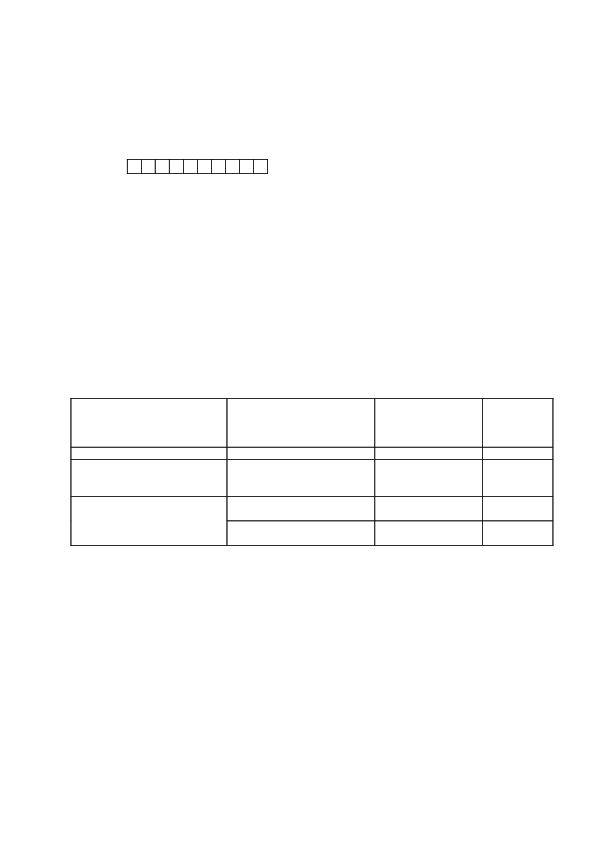 Гр./с. ____________________Дата: _____________________	____________________________________(подпис на заявителя)